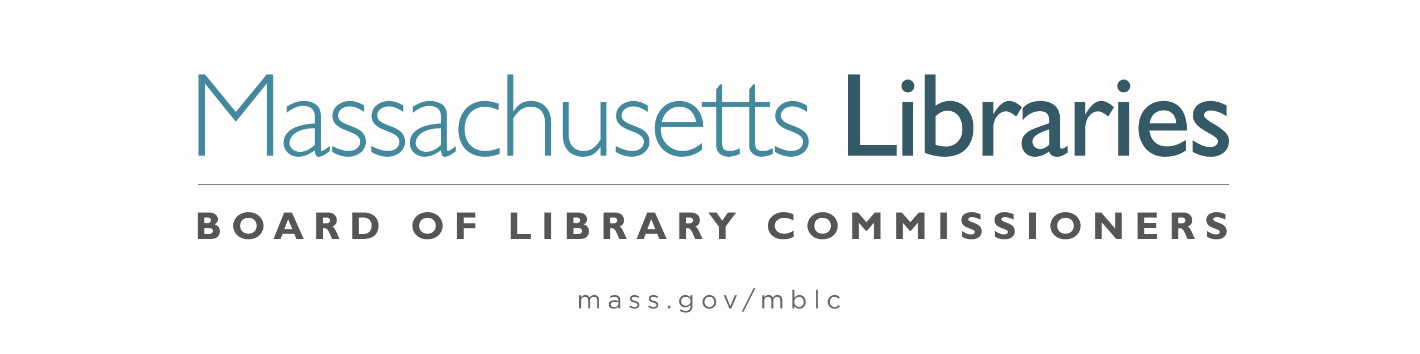 Welcome.  Thank you for attending this meeting of the Massachusetts Board of Library Commissioners.  Please remember that as part of the meeting agenda there is a time at the end of the meeting for public comment.  Should you wish to address the Board during a particular item, please wait to be recognized by the chair.Note: Agenda may include items not reasonably expected 48 hours before the meeting.Thursday, May 5, 2022  10:00 A.M.Weymouth Public Library, 46 Broad Street, WeymouthHybrid Board MeetingAgenda- Regular Monthly MeetingCall to orderWelcomeSpeaker:	Rob MacLean, Library DirectorRoll Call of CommissionersSpeaker:	Mary Ann Cluggish, Chair	                     Approval of Minutes- April 7, 2022 Minutes (ACTION)		 Speaker:	Mary Ann Cluggish, ChairChair’s Report							 Speaker:	Mary Ann Cluggish, Chair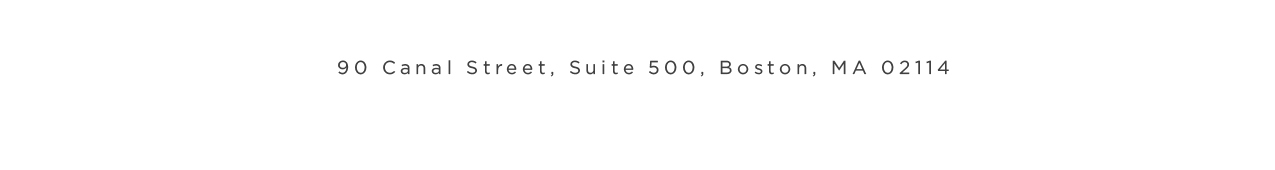 Commissioner Reports					 Speaker:	Mary Ann Cluggish, ChairDirector’s Report						 Speaker:	James M. Lonergan, Director Legislative ReportSpeaker:	Mary Rose Quinn, Head of State Programs/ Government LiaisonConsideration of approval of the FY2023 Plan of Service and Program and Budget for the Massachusetts Center for the Book (ACTION)Speaker:	Sharon Shaloo, Executive Director				Massachusetts Center for the Book Consideration of approval of three Massachusetts Public Library Construction Program (MPLCP) Partial Provisional Grant Awards  (ACTION) Speaker:	Andrea Bono-Bunker, Library Building Specialist Consideration of approval of a Massachusetts Public Library Construction Program (MPLCP) grant award amendment (ACTION)Speaker:	Andrea Bono-Bunker, Library Building Specialist Report from Massachusetts Library System (MLS)		 Speaker:	Sarah Sogigan, Executive Director	 	Massachusetts Library System (MLS) Report from Library for the Commonwealth (LFC) Speaker:	Angela Veizaga, Director of Strategic Partnerships     			Boston Public Library (BPL)Libraries and COVID-19 Discussion 				 Speakers:	James Lonergan, Director				Rob Favini, Head of Library Advisory and Development  Public Comment						Old Business 	Adjournment 		Mary Ann Cluggish, ChairAfter the meeting Rob MacLean, Library Director will be providing a tour of the new building. Zoom Meeting Information https://us02web.zoom.us/j/83218792363?pwd=NU5NcUxUaXBLaHlxOExWT2pPS1pyUT09 Meeting ID: 832 1879 2363/ Passcode: 220226Dial in number: (646) 558-8656/ Meeting ID: 832 1879 2363